ул.О. Дорджиева, 23, п. Южный, Городовиковский район, Республика Калмыкия, 359065, (84731)  т. 98-3-24, e-mail: admyuzh@yandex.ru «24» июля 2020г.                                        № 67                                                  п. Южный     «О выделении помещения для проведения                                                                    массовых мероприятий на период                                                           выборов депутатов Собрания депутатовЮжненского сельского муниципального образования  Республики Калмыкия пятого созыва»Руководствуясь п.3 ст.53 Федерального Закона от 12.06.2002г. № 67- ФЗ «Об основных гарантиях избирательных прав и права на участие в референдуме граждан Российской Федерации»  Администрация Южненского сельского муниципального образования Республики Калмыкия                                               ПОСТАНОВЛЯЕТ:Выделить помещение Южной врачебной амбулатории  п.Южный, помещение фельшерско – акушерского пункта  п.Бурул, зрительный зал сельского клуба п. Амур-Санан,  помещение фельдшерско – акушерского пункта п. Шин Бядл для проведения предвыборных встреч с доверенными лицами зарегистрированных кандидатов на период предвыборной кампании по выборам депутатов Собрания депутатов Южненского сельского муниципального образования Республики Калмыкия пятого созыва.Контроль за исполнением настоящего постановления оставляю за собой. Глава Южненского СМО РК (ахлачи)                                                                      Э.Д.Амарханова Постановлениеадминистрации Южненского сельского муниципального образованияРеспублики Калмыкия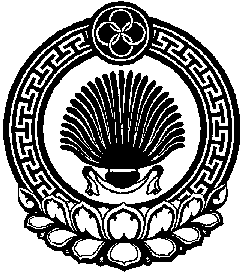 Хальмг ТаңhчинЮжненск селəнə муниципальн  бурдəцин администрацин тогтавр